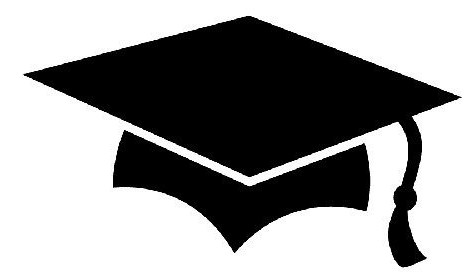 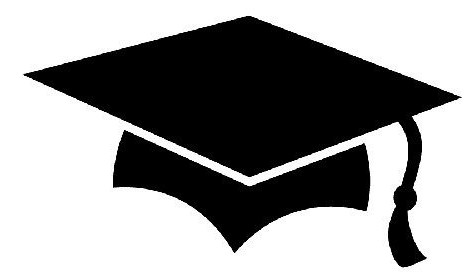 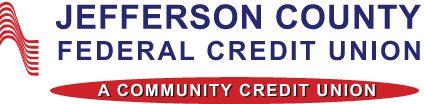 Jefferson County Federal Credit Union is pleased you have chosen to pursue a higher education.  We’re committed to helping our college-bound members with the rising cost of a college education. We will award two winners.  Each scholarship winner will receive $1000 to pay for tuition, room & board, books, or other related educational expenses.  To be eligible to apply, applicants must meet the following criteria.SCHOLARSHIP CRITERIAGraduating high school seniorSealed high school transcript with a cumulative GPA of 3.0 or above.Be a member of Jefferson County Federal Credit Union with at least a share/savings account in good standing.  Being joint on another member’s account does not qualify.Must be enrolled full time at an accredited two or four year college/university in Kentucky or Indiana for fall 2019Composition of a one-page, typed, single-spaced essay on “what do you look for in a financial institution that would drive or entice you to want to join”.Submit a completed application to Jefferson County Federal Credit Union that is postmarked by April 12th, 2019.Note:  Jefferson County Federal Credit Union employees, Board members, Committee members and their immediate family members are not eligible to apply.The Scholarship Committee will evaluate the applications based on a point system scale.  The point system scale is as follows:40 points for the typed essay20 points for Academic Achievement20 points for Extra-Curricular involvement and positions held15 points for Community Involvement5 points for MembershipDeadline to apply is April 12th, 2019 (postmarked).  All applications are subject to disqualifications if they do not meet the above rules and requirements.  All decisions are final.  Scholarship winners will be announced at our Annual Meeting on May 10th at St. Athanasius Parish Hall (5915 Outer Loop).  The check will be made out to both the student and the student’s school upon receipt of final transcript, acceptance letter, and an invoice from the college/university.Applications can be downloaded from our website www.jcfcu.org or Facebook www.facebook.com/jeffcofcu.Thank you for your participation in Jefferson County Federal Credit Union Scholarship Program.Applicant InformationName (First/Middle/Last): ___________________________________________________________________Address: _________________________________________________________________________________City: ___________________________________ State: ________________________ Zip: ________________Home Phone: (_____) ________________________ Cell Phone: (____) _______________________________Email Address: _____________________________________________________________________________JCFCU Member Number: ___________________________    Number of years of membership: ____________Name of High School: _______________________________________________________________________Address: __________________________________________________________________________________ACT Score, if taken? ____________Name of College/University you plan to attend: ___________________________________________________Address: __________________________________________________________________________________Proposed Field of Study: _____________________________________________________________________Financial InformationHave you applied for and /or received other scholarships?  Yes ______   No _______Name of Scholarship					Amount Received___________________________________________________________________________________________________________________________________________________________________________________________________________________________________________________Did you apply for Financial Aid (FAFSA)?  Yes ______    No ______Student Employment InformationPresent employer (if any)	Name: ______________________________________________________________________________	Address: ____________________________________________________________________________	Hours per week: ________________ Earnings per week: _____________________________________	Nature of work: ______________________________________________________________________Do you intend to be employed while attending college?  Yes ______   No ______EssayOne page, single-spaced essay on “What do you look for in a financial institution that would drive or entice you to want to join”.  Please be sure to put your name at the top of your essay.Academic AchievementPlease list and describe any awards, commendations/special recognitions you have received.________________________________________________________________________________________________________________________________________________________________________________________________________________________________________________________________________________________________________________________________________________________________________________________________________________________________________________________________________________________________________________________________________________________________________________________________________________________________________________________________________________________________________________________________________________Extracurricular Activities (i.e. school clubs, sports, student government, and music)Provide approximate dates of participation and positions you may have held.____________________________________________________________________________________________________________________________________________________________________________________________________________________________________________________________________________________________________________________________________________________________________________________________________________________________________________________________________________________________________________________________________________________________________________________________________________________________________________________________________________________________________________________________________________________________________________________________________________________________________________________________________________________________________________________________________Community InvolvementList any community activities you have been involved in during your high school years (i.e. church, volunteer service, scouts, neighborhood associations, non-profits).__________________________________________________________________________________________________________________________________________________________________________________________________________________________________________________________________________________________________________________________________________________________________________________________________________________________________________________________________________________________________________________________________________________________________________________________________________________________________________________________________________________________________________________________________________________________________________________________________________________________________________Applicant Checklist:Completed application with copy of current transcript Official sealed transcriptEssay (one page, typed, single-spaced) Applications must be completed, signed, and submitted with all the required attachments to be considered. If you have questions, please call Heather Hoffmann @ 502.429.4955 x 246You can drop off your completed application at our main office or mail to:Jefferson County Federal Credit UnionAttn:  Heather Hoffmann9600 Ormsby Station RoadLouisville, KY 40223Email:  mail@jcfcu.orgDeadline:  Must be postmarked by April 12th, 2019I have answered these questions truthfully and to the best of my ability.  I understand that any misleading or false information will result in my application being disqualified.  If selected as a scholarship winner, I give full consent for the use of my name and photograph to be used for promotional and publicity purposes.  I understand that the decision of Jefferson County Federal Credit Union’s Scholarship Committee is final.Signature of Applicant: _____________________________________________ Date _____________________Parent/Guardian Signature: __________________________________________ Date ____________________